Socio-Economic Status of Women Participating in Tourism Industry(A Case Study of Women of Lakeside-6, Pokhara)A DissertationSubmitted to the Faculty of Humanities and Social SciencesDepartment of Sociology/Anthropology, Prithwi Narayan Campus, Pokhara in Partial Fulfillment of the Requirement for the Master Degree in AnthropologyBy:Jamuna PahariRoll No. 260/059Department of Sociology/ Anthropology,Prithwi Narayan Campus November, 2008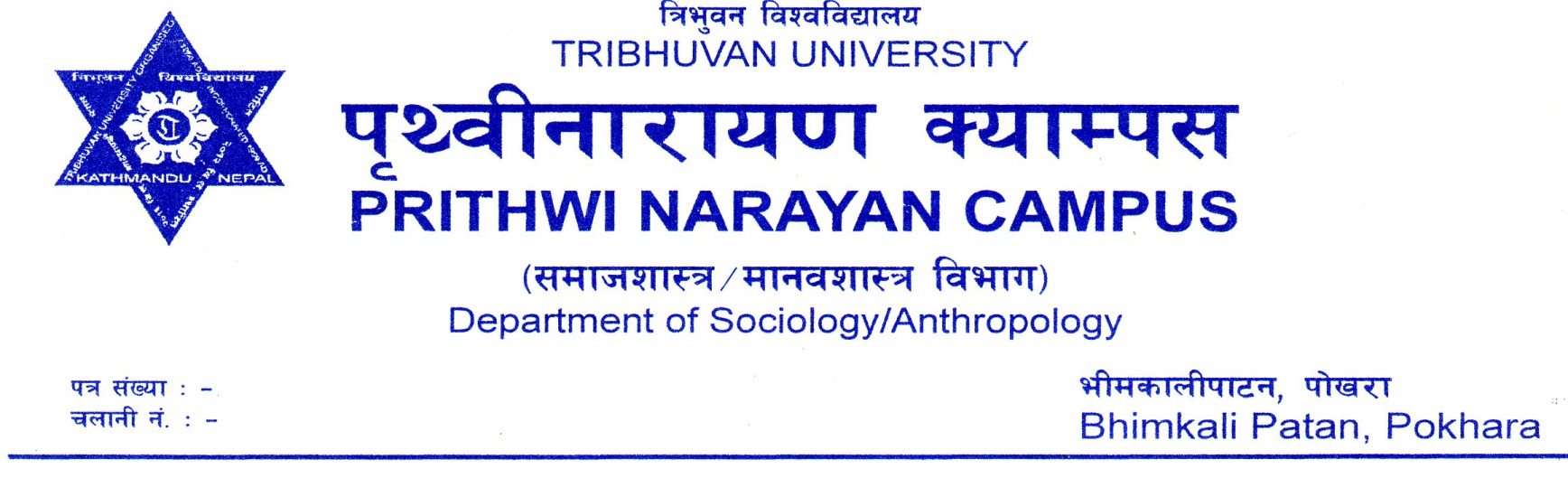 Letter of RecommendationThis is to certify that Mrs. Jamuna Pahari has prepared this dissertation entitled “Socio-Economic Status of Women Participating in Tourism Industry: A Case Study of Women of Lakeside-6, Pokhara” under my supervision and guidance. I, therefore, recommend this dissertation for final approval and acceptance. Date: November, 2008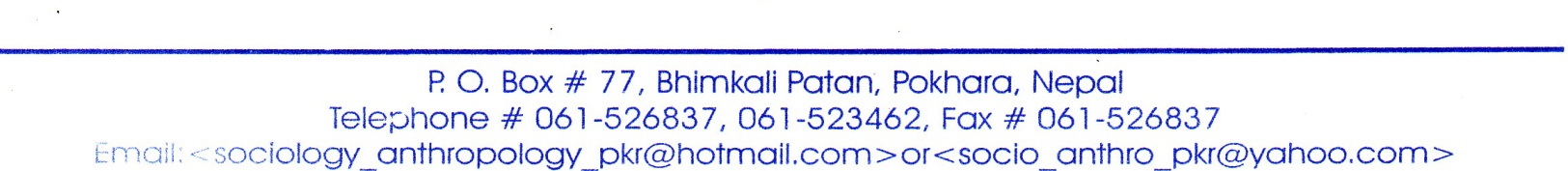 Letter of Acceptance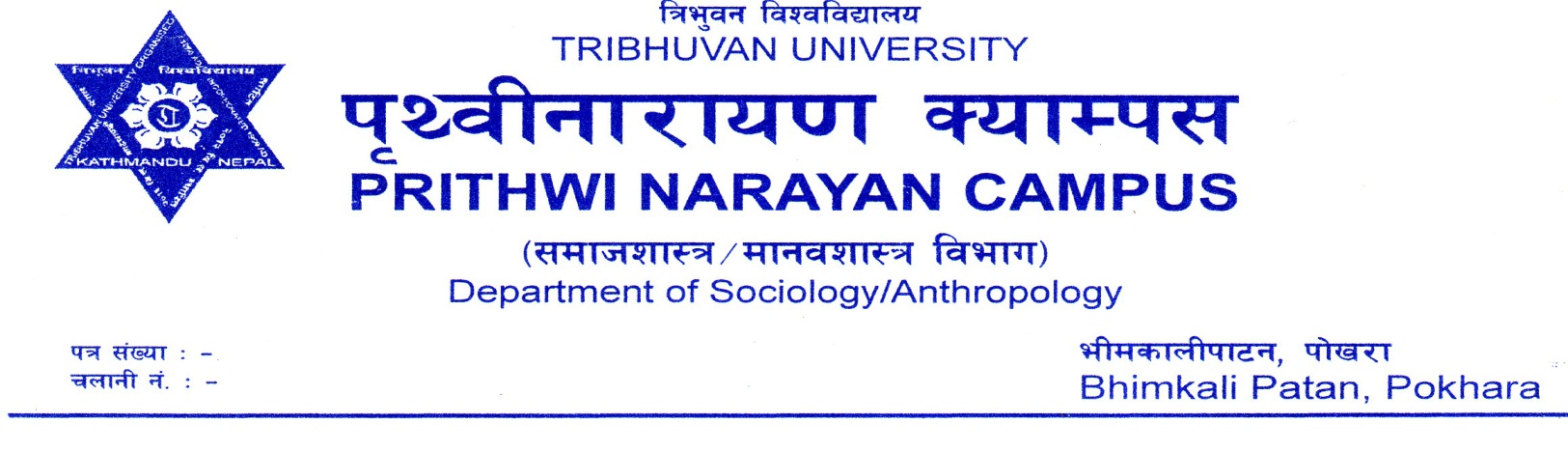 This dissertation submitted by Mrs. Jamuna Pahari entitled “Socio-Economic Status of Women Participating in Tourism Industry: A Case Study of Women of Lakeside-6, Pokhara” has been approved by the undersigned members of the Evaluation Committee. Members of Evaluation CommitteeNovember, 2008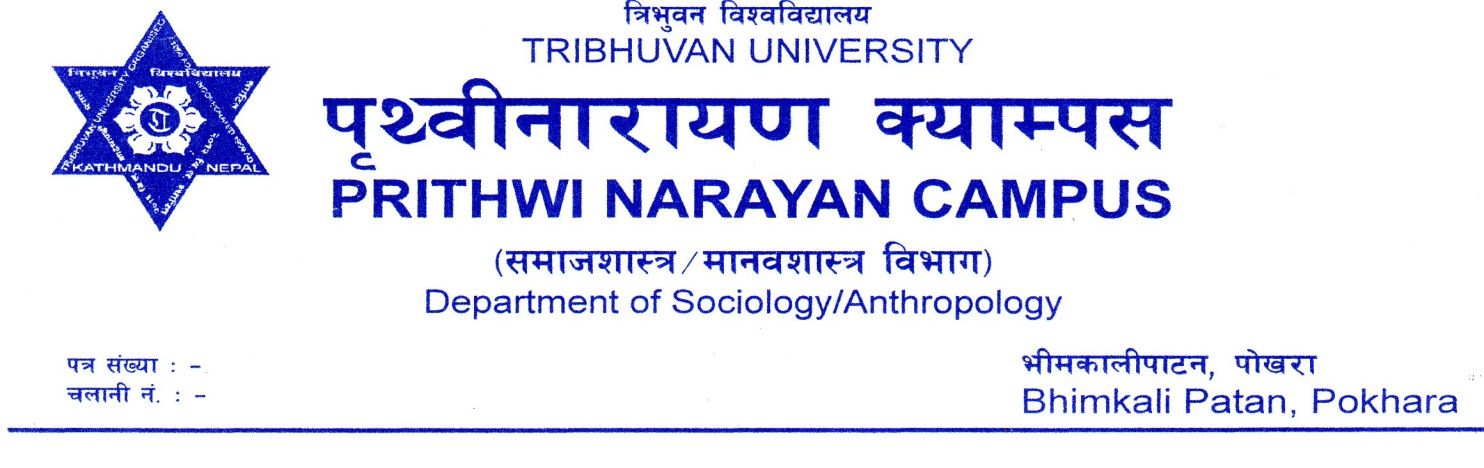 Letter of Recommendation by EditorThis is to certify that I have read through the Draft of Dissertation entitled “Socio-Economic Status of Women Participating in Tourism Industry: A Case Study of Women of Lakeside-6, Pokhara” by Mrs. Jamuna Pahari as Language Editor and made necessary corrections and improvements there in. I have been impressed by her intelligible presentation of the facts through the medium of plain and correct English.Date: November, 2008ACKNOWLEDGEMENT	This study would not have been possible to complete without the kind and helpful co-operation of many individuals. It is my pleasure to express my special respect, gratitude and appreciation to Dr. Bishwo Kallyan Parajuli, the Head of the Department of Sociology/Anthropology, Prithwi Narayan Campus, Pokhara, for granting me an opportunity to conduct a social science research work for the partial fulfillment of my Master Degree in Anthropology. I am indebted for his valuable suggestions and guidelines. 	I express my gratitude to my supervisor Mr. Hari Kumar Ojha who showed great interest and provided excellent guidance during the whole research and dissertation writing period. My debt also goes to all the lecturers of the department of Sociology/Anthropology PNC for their valuable suggestions on my dissertation their greatly helped me to accomplish my research work. 	I would also like to extend my special thanks to all those who have supported and enabled me to accomplish the difficult task. Special thanks also go to my friends Mr. Amrit Kumar Bhandari, Mrs. Bishnu Karki, Mrs. Durba Shrestha and all others for their encouraging supports throughout the research period. My warmest thank goes to all the respondents for their valuable time and the response. I would also like to express my thanks to Mr. Parsuram B.K. for entering data in SPSS program for analysis.  	I am very grateful to my husband, Mr. Rameshwar Ghimire and my lovely son Arjan Ghimire, who gave lots of encouragements, financial support and love in completing the research work. 	Last but not the least, my gratefulness goes to Mr. K. N. Baral (Suman) for his continuous support in selection of topic, data analysis, computer editing, layout and formatting of the final report. Finally special thank goes to my sister Mrs. Vijaya Laxmi Baral for helping me in my research work.Socio-Economic Status of Women Participating in Tourism Industry(A Case Study of Women of Lakeside-6, Pokhara)	Tourism can be a key to the success and sustainability of the socio-economic empowerment of women in . So women’s involvement in the tourism sector should be kept in mind as it is a fast growing industry and there are many opportunities for women within it. The general objective of this study is to find out the “Socio-economic status of women participating in Tourism Industry of Fewa Lakeside of Pokhara city”. The specific objectives of this study are: to prepare a demographic profile of women working in tourism industry, to analyze the socio–economic status of women participating in tourism industry and to identify the problems faced by women involved in tourism industry.This study is based on the “Gender Perspective.” The field of this study is the Fewa-Lakeside, located in the ward no 6 of Pokhara sub-metropolitan city, which is one of the largest tourist destinations in . The universe of this study is about 660 various business spots on the main road side of Fewa Lakeside. This universe has covered the area from the Kharare Chowk on the North to Fishtail Gate on the south of  of . For the sample size, 70 informants were selected purposively. The first sample was selected on the basis of first come first business spot where women were involved and others were selected then by selecting each 10th business spot from the previous spot where women were involved. Both primary as well as secondary data were used as the raw materials for research. Questionnaire schedule, observation and interview techniques were adopted for the collection of primary information and data. Secondary data were collected from various tourism related offices, organizations, published books, articles and internet websites. The analysis of data was performed by using popular computer software SPSS (11.0). Various tables, figures, charts and statistical techniques were used for the analysis and presentation of the data.Among the total 70 respondents, the economically active age group (25 to 40 yrs) women were involved in tourism industry. In the study area there was the dominancy of migrated people. Among the respondents, most of them were found to be Hindu and Brahmins. Women who were involved in tourism industry were somehow literate. It was found that majority of married women involved in tourism industry. Among the respondents, most of them were from nuclear family. The participation of women with high fertility was found to be comparatively low. The main income source of respondents' family was tourism. Most of the respondents involved in this sector were as family member because their male counterpart proprietor of this business. Women from family business spent more hours in their working place. Most of the respondents rented house for their business and most of them realized that the house rent was too much. Most of the respondents were not satisfied with their present business/job because of low income in recent year, long working hours and over load to work. This study shows the sufficiency level of income of the respondents that is generated from their business/job which is still low, so they had to manage the required economy from other sources like bank loan and previous stock. In this study some respondents wanted to close their business because of heavy loss in business. Women's involved in tourism industry, were found socially and politically backward in the study area. Among the respondents, most of them were motivated in tourism industry for making money. The major problem faced by them was economic problem. Thus, women realized difficulties to play dual roles: household work and business/job together.  Most of the respondents agreed that there was high gender discrimination in this field. Most of them realized that they had to work longer hours than men and felt that they had fewer opportunities in various fields. They were paid low salary and even faced sexual harassment or assault from tourists as well. People had both positive and negative insights towards women involved in this sector. Hence, women had very less decisive role in and outside the home. table of CONTENTSLetter of Recommendation								         iLetter of Acceptance	iiAcknowledgement 	 								       iiiList of Tables								                  ivList of Figures								                   vAcronyms									                  viAbstract	                 viiCHAPTER – ONE	1-10INTRODUCTION	11.1	Background	11.2	Statement of the Problem	51.3	Objectives of the Study	61.4	Rationale of the Study	61.5	Conceptual Framework	71.6	Definition of Key Terms	81.7	Limitations of the Study	91.8	Organization of the Study	10CHAPTER – TWO	11-29LITERATURE REVIEW	112.1	Theoretical Overview	112.2	Review of the Previous Studies	19CHAPTER – THREE	30-33RESEARCH METHODOLOGY	303.1	Rationale for the Selection of the Study Area	303.2	Research Design	313.3	Nature and Source of Data	313.4	The Sampling Procedure	323.5	Data Collection Techniques	323.5.1	Questionnaire Schedule	323.5.2	Interview with Key Informants	333.5.3	Observation	333.6	Analysis of Data	33CHAPTER – FOUR	34-39THE SETTINGS	344.1	History	344.2	Location	344.3	Access	354.4	Climate	354.5	Population	354.6	Culture/Religion	374.7	Pokhara and Tourism	384.8	Sightseeing Spots in Pokhara	39CHAPTER – FIVE	40-46DEMOGRAPHIC PROFILE	405.1	Age of Respondents	405.2	Caste/Ethnicity of Respondents	415.3	Place of Origin of Respondents	425.4	Religion of Respondents	425.5	Educational Status of Respondents	435.6	Marital Status of Respondents	445.7	Structure of Family of Respondents	455.8	Fertility of Respondents	465.9	Summary	46CHAPTER – SIX	47-58SOCIO-ECONOMIC STATUS OF WOMEN	476.1	Main Income Sources of the Respondents’ Family	476.2	Duration of Involvement in Tourism	486.3	Employment Situation of Women	496.4	Duration of Working Hours	496.5	Types of Employment and Duration of Working Hours	506.6	Ownership of Business Stall	516.7	Respondents’ Attitude towards House Rent	516.8	Satisfaction with Business/Job	526.9	Reasons for Not Satisfaction	526.10	Sufficiency of Income Generated from Business/Job	536.11	Management of Economy to run the Business and Household-task	546.12	Attitudes towards Continuation of Business/Job	556.13	Causes of Leaving Business/Job	556.14	Involvement of Women in Social Work	576.15	Women’s Participation in Politics	576.16	Summary	58CHAPTER - SEVEN	59-68PROBLEMS FACED BY WOMEN IN TOURISM INDUSTRY	597.1	Motivational Factors of Women’s Involvement in Tourism	597.2	Problems Faced by Women in Tourism Industry	607.3	Family Support	617.4	Running Business with Household Work	627.5	Gender Discrimination in Business/Job	637.6	Gender Discrimination Faced by Respondents	647.7	Problems Faced by Women with Tourists	647.8	Public Insights towards Women Participated in Tourism	657.9	Women’s Role in Decision-Making	667.9.1	Role of Women in Household Decision-Making	667.9.2	Role of Women in Outside Decision-Making	677.10	Summary	67CHAPTER-EIGHT	69-76SUMMARY, FINDINGS, CONCLUSIONS AND RECOMMENDATIONS	698.1	Summary	698.2	Conclusion	748.3	Recommendation	75 REFERENCESappendicesList of TablesList of FiguresACRONYMS:ACAP	:	Annapurna Conservation Area ProjectADB		:	Agriculture Development BankCBS		:	Central Bureau of StatisticsCEDA	:	Center for Economic Development and AdministrationGAD		:	Gender and DevelopmentERA		:	Equal Rights AmendmentILO		: 	International Labor Organization NESAC	:	Nepal South Asia CentreNOW	:	New Opportunities for WomenNRB		:	Nepal Rastra BankNTB		: 	Nepal Tourism BoardNGO		:	Non-governmental OrganizationPCCI		:	Pokhara Chamber of Commerce and IndustrySAARC	:	South Asian Association for Regional Co-operationSLC		:	School Leaving Certificate	SPSS		:	Statistical Package for Social ScienceUN 	 	:	United Nation UNDP	:	United Nations Development ProgrammmeUSA	  	:	United States of America	WAD 	 	:	Women and DevelopmentWID		:	Women in DevelopmentWTO		:	World Tourism Organization	Abstract :Table No.Title of TablePage No.Table 4.5.1Ward-wise Population in Pokhara Sub-metropolis36Table 5.1Distribution of Respondents by Age40Table 5.2Distribution of Respondents by Caste/Ethnicity41Table 5.4Distributions of Respondents by Religion43Table 5.6Distributions of Respondents by Marital Status44Table 5.8Distributions of Respondents by Fertility46Table 6.1Main Income Sources of the Respondents’ Family47Table 6.2Duration of Involvement in Tourism48Table 6.3Employment Types of Respondents49Table 6.4Working Hours of Respondents50Table 6.5Employment Situation and Working Hours of Respondents50Table 6.8Business/Job Satisfaction of Respondents52Table 6.9Reasons for Not Satisfaction of Business/Job53Table 6.10Sufficiency of Income of the Respondents54Table 6.11Management of Economy to run Business and Households54Table 6.13Causes of Leaving Business/Job56Table 6.15Women's Participation in Politics58Table 7.1Motivational Factors59Table 7.2Problems Faced by Women in Tourism Industry60Table 7.3Family Supports in Business/Job61Table 7.4Running Business with Household Work62Table 7.6Gender Discrimination Faced by Respondents64Table 7.7Problems Faced by Women with Tourist65Table 7.9.1Women in Household Decision-Making 67Table 7.9.2Women in Outside Decision-Making67Figure No.Title of FigurePage No.Figure: 1.5.1Conceptual Frame-work8Figure: 5.1Age Group of Respondents41Figure: 5.3Origin of Respondents42Figure: 5.4Religions of the Respondents43Figure: 5.5Educational Status of Respondents44Figure: 5.6Marital Status of Respondents45Figure: 5.7Family Structures of Respondents45Figure: 6.1Income Source of Respondents’ Family48Figure: 6.6Ownership of Business Stall51Figure: 6.7Attitudes towards House Rent51Figure: 6.9Reasons for Not Satisfaction53Figure: 6.12Attitudes towards Continuation of Business/Job55Figure: 6.13Causes of Leaving Business/Job56Figure: 6.14Women in Social Work57Figure: 7.2Women’s Problems in Tourism Industry61Figure: 7.5Gender Discrimination in Business/Job63Figure: 7.8Public Insights towards Women in Tourism65